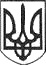 РЕШЕТИЛІВСЬКА МІСЬКА РАДАПОЛТАВСЬКОЇ ОБЛАСТІ(двадцять четверта сесія восьмого скликання)РІШЕННЯ29 липня 2022 року								№1094-24-VIIIПро затвердження граничної  чисельності працівників Демидівського закладу загальної середньої освіти І-ІІІ ступенів Решетилівської  міської ради Керуючись законами України ,,Про місцеве самоврядування в Україні”, ,,Про повну загальну середню освіту”, наказом Міністерства освіти і науки України від 06.12.2010 №1205 ,,Про затвердження Типових штатних нормативів закладів загальної середньої освіти” (із змінами), Решетилівська міська радаВИРІШИЛА:	1. Затвердити граничну чисельність працівників Демидівського закладу загальної середньої освіти І-ІІІ ступенів Решетилівської міської ради у кількості 15,75 штатних одиниць.2. Виконувачу обов’язків директора Демидівського закладу загальної середньої освіти І-ІІІ ступенів Решетилівської міської ради Онанко М.М. привести штатний розпис закладу у відповідність до цього рішення.3. Контроль за виконанням даного рішення покласти на постійну комісію з питань освіти, культури, спорту, соціального захисту та охорони здоров’я (Бережний В.О.).Міський голова 								О.А. Дядюнова